Официальный сайт
Федеральной службы по ветеринарному и фитосанитарному надзору
(http://www.fsvps.ru)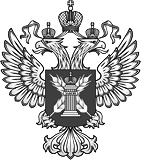 Россельхознадзор / Новости29 июля 2021 г.Африканская чума свиней подтверждена в Доминиканской РеспубликеМинистерство сельского хозяйства США в среду сообщило о вспышке африканской чумы свиней в Доминиканской Республике. По информации, распространённой через СМИ, заражение свиней было подтверждено на двух географически разделенных фермах.По данным Национального совета производителей свинины США, это первое обнаружение болезни в Южной и Северной Америке за последние 40 лет. При этом в самих Соединенных Штатах вспышек АЧС не было.Тем не менее, занос инфекции в Доминиканскую Республику увеличивает риск распространения болезни в другие страны региона, в том числе в США. «Вирус АЧС в очередной раз продемонстрировал свой трансграничный потенциал и угрозу. Нашим коллегам предстоит титанический труд по расследованию этой вспышки и установлению источника. Это может быть результатом туризма, торговли, транспортировки или нелегальной миграции. Случай в Доминиканской Республике показывает, что ни одна страна не находится в безопасности», - прокомментировал ситуацию Советник Руководителя Россельхознадзора Никита Лебедев.Россельхознадзор / Новости / http://www.fsvps.ru/fsvps/news/43385.html